REPUBBLICA ITALIANA  REGIONE SICILIANA“ISTITUTO COMPRENSIVO STATALE “FONTANAROSSA”Via Fontanarossa, 9 – c.a.p. 95100 Catania -  Tel. 095/340566 fax 095/7233492codice meccanografico CTIC86700Q - C.F. 93105030873e-mail ctic86700q@istruzione.itPIANO DI APPRENDIMENTO INDIVIDUALIZZATO(O.M. n.11 del 16 maggio 2020, art. 6 commi 1, 4, 5,6 )per l’ anno scolastico 2019/2020 (allegato al documento di valutazione finale)SCUOLA SECONDARIA DI PRIMO GRADOdi ……………………. ……Parte comune a tutte le disciplineLuogo e data ………………………..Per il Consiglio di Classe                                                                                                                         Il Coordinatore                                                                                                                      Prof. xxxxxxAlunno/aCognome: xxxx  Nome:xxxxClasse:    X    Sez: X DISCIPLINADocenteXXXXXCognome:    Nome: OBIETTIVI DI APPRENDIMENTO da conseguireo consolidareXxxxxxxxxxxxCONTENUTIda sviluppareXxxxxxDISCIPLINADocenteXXXXXCognome:    Nome: OBIETTIVI DI APPRENDIMENTO da conseguireo consolidareXxxxxxxxxxxxCONTENUTIda sviluppareXxxxxxSTRATEGIE per il miglioramento dei livelli di apprendimentoSostenere e promuovere un approccio strategico nello studio utilizzando  mediatori  didattici  facilitanti l’apprendimento  (immagini, mappe …).Insegnare l’uso di dispositivi extratestuali per lo studio (titolo, paragrafi, immagini,…)Sollecitare collegamenti fra le nuove informazioni e quelle già acquisite ogni volta che si inizia un nuovo argomento di studio.Promuovere inferenze, integrazioni e collegamenti tra le conoscenze e le discipline.Dividere gli obiettivi di un compito in “sotto obiettivi”Offrire anticipatamente schemi grafici relativi all’argomento di studio, per orientare l’alunno nella discriminazione delle informazioni essenziali. Privilegiare l’apprendimento esperienziale e laboratoriale  “per favorire l’operatività e allo stesso  tempo  il dialogo, la riflessione su quello che si fa”;Sviluppare processi di autovalutazione e autocontrollo delle strategie di apprendimento negli alunni.Altro……………………………………………………………………………………………TEMPIa.s. 2020/2021primo quadrimestre – con verifica ed eventuale riprogrammazione nel secondo quadrimestre, ove necessario.METODOLOGIA Didattica laboratoriale e interdisciplinareUtilizzo tecnologie digitaliCooperative learningTutoring Lezione frontaleLezione dialogata Apprendimento collaborativo in piccoli gruppiApprendimento esperienziale e laboratorialePromozione della conoscenza e dell’utilizzo dei mediatori didattici facilitanti l’apprendimento (schemi, mappe, tabelle, immagini, video, cd didattici, ….)Affiancamento per un immediato intervento di supportoUtilizzo di differenti modalità comunicative per attivare più canali sensorialiControllo in itinere, con domande brevi, l’avvenuta comprensione nel corso di una spiegazioneUtilizzo della videoscrittura per la produzione testualeRichieste operative, in termini quantitativi, adeguate ai tempi e alle specificità personaliFornire appunti in fotocopie o in fileUtilizzo della LIM per fornire in formato digitale le lezioniPromozione dell’utilizzo di ausili specifici (libri digitali, sintesi vocale,videoscrittura, dizionari digitali, software per mappe concettuali…RISORSE interne ed esterneDocente della disciplinaDocenti del consiglio di classe mediante attività interdisciplinari  STRUMENTIPiattaforma educativa ……………….. in DaD; Lim e Pc in aula in presenza. Libri di testo in adozione e eventuale supporto multimediale       agli stessiStrumenti didattici alternativiDVDSchede strutturate. Contenuti digitaliPadlet, estensioni di Chrome e componenti aggiuntivi di G-documentiAltri strumenti eventualmente utilizzabili o già utilizzati e che si intendono riproporre………..MODALITÀ DI VALUTAZIONE E RECUPEROValutazione formativa che tiene conto dei processi di crescita; osservazioni sistematiche, diari di bordo.Valutazione continua Valutazione sommativaValutazione autenticaValutazione didattica di processi Valutazione formativaStrumenti di verifica utilizzati:Verifiche scritte   Verifiche oraliProve strutturateInterrogazione dialogica (in modalità sincrona in caso di DaD)xxxxx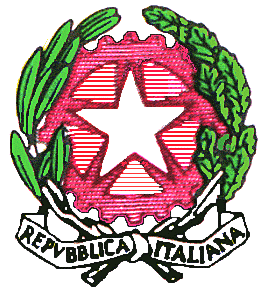 